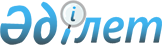 О внесении изменений и дополнения в решение районного маслихата от 26 декабря 2016 года № 7/1 "О районном бюджете Жамбылского района на 2017-2019 годы"Решение Жамбылского районного маслихата Северо-Казахстанской области от 27 ноября 2017 года № 16/1. Зарегистрировано Департаментом юстиции Северо-Казахстанской области 11 декабря 2017 года № 4424
      В соответствии со статьями 106, 109 Бюджетного кодекса Республики Казахстан от 4 декабря 2008 года, статьи 6 Закона Республики Казахстан от 23 января 2001 года "О местном государственном управлении и самоуправлении в Республике Казахстан", статьей 26 Закона Республики Казахстан от 6 апреля 2016 года "О правовых актах", маслихат Жамбылского района Северо-Казахстанской области РЕШИЛ:
      1. Внести в решение маслихата Жамбылского района от 26 декабря 2016 года № 7/1 "О районном бюджете Жамбылского района на 2017-2019 годы" (зарегистрировано в Реестре государственной регистрации нормативных правовых актов под № 4011 от 10 января 2017 года, опубликовано 18 января 2017 года в Эталонном контрольном банке нормативных правовых актов Республики Казахстан), следующие изменения и дополнение: 
      пункт 1 изложить в новой редакции:
      "1. Утвердить районный бюджет Жамбылского района Северо-Казахстанской области на 2017-2019 годы согласно приложениям 1, 2 и 3 соответственно, в том числе на 2017 год в следующих объемах: 
      1) доходы – 4 045 568,2 тысяч тенге, в том числе: 
      налоговые поступления – 404 798 тысячи тенге; 
      неналоговые поступления – 7 313 тысяч тенге; 
      поступления от продажи основного капитала – 25 467 тысяч тенге;
      поступления трансфертов – 3 607 990,2 тысячи тенге; 
      2) затраты – 4 126 175,4 тысяч тенге; 
      3) чистое бюджетное кредитование – 39 014 тысяч тенге, в том числе: 
      бюджетные кредиты – 44 246 тысяч тенге; 
      погашение бюджетных кредитов – 5 232 тысячи тенге; 
      4) сальдо по операциям с финансовыми активами – 0 тенге: 
      приобретение финансовых активов – 0 тенге;
      поступления от продажи финансовых активов государства – 0 тенге; 
      5) дефицит бюджета – - 119 621,2 тысяч тенге; 
      6) финансирование дефицита бюджета – 119 621,2 тысяч тенге:
      поступление займов – 44 246 тысяч тенге;
      погашение займов – 5 232 тысячи тенге;
      используемые остатки бюджетных средств – 80 607,2 тысяч тенге.";
      пункт 7 изложить в новой редакции:
      "7. Утвердить резерв местного исполнительного органа района на 2017 год в сумме 0 тенге";
      подпункты 2), 3), 4), 5) пункта 8 изложить в новой редакции:
      "2) 8 586 тысяч тенге – на доплату учителям за замещение на период обучения основного сотрудника;";
       "3) 12 135,1 тысяч тенге – на внедрение обусловленной денежной помощи по проекту "Өрлеу", в том числе:
       на выплату обусловленной денежной помощи по проекту "Өрлеу" – 
      5 772,9 тысяч тенге;
       на оплату труда ассистентов и консультантов – 6 362,2 тысяч тенге;";
       "4) 2 969,6 тысяч тенге – на реализацию Плана мероприятий по обеспечению прав и улучшению качества жизни инвалидов в Республике Казахстан на 2012-2018 годы;";
       "5) 11 625,5 тысяч тенге – на развитие рынка труда.";
      подпункт 1) пунткта 8 исключить;
      подпункты 6), 7) пункта 10 изложить в новой редакции:
      "6) 3 104 тысячи тенге – на предоставление субсидии по возмещение расходов найму (аренде) жилья для переселенцев и оралманов;";
      "7) 18 143 тысяч тенге – на краткосрочное профессиональное обучение рабочих кадров по востребованным на рынке труда профессиям, включая обучение в мобильных центрах.";
      дополнить пункт 10 подпунктом 16) следующего содержания:
      "16) 20 000 тысяч тенге – на строительство наружных инженерных сетей и благоустройство территории к трем 18-ти квартирным домам в селе Пресновка Жамбылского района Северо – Казахстанской области.";
      приложения 1, 5, 8 к указанному решению изложить в новой редакции, согласно приложениям 1, 2, 3 к настоящему решению.
       2. Настоящее решение вводится в действие с 1 января 2017 года. Бюджет Жамбылского района на 2017 год
      Продолжение таблицы Расходы по сельским округам Жамбылского района на 2017 год Расходы трансфертов из районного бюджета органам местного самоуправления на 2017 год
					© 2012. РГП на ПХВ «Институт законодательства и правовой информации Республики Казахстан» Министерства юстиции Республики Казахстан
				
      Председатель

      XVІ внеочередной сессии

      маслихата Жамбылского района

Р.Садыков

      Секретарь маслихата

      Жамбылского района

Б.Мусабаев
Приложение 1к решению маслихата Жамбылского района от 27 ноября 2017 года №16/1Приложение 1к решению маслихата Жамбылского района от 26 декабря 2016 года № 7/1
Категория
Класс
Подкласс
Наименование
Сумма (тысяч тенге)
 1) Доходы
4 045 568,2
1
2
3
4
5
1
Налоговые поступления
404 798
01
Подоходный налог
28 399
2
Индивидуальный подоходный налог
28 399
03
Социальный налог
165 342
1
Социальный налог
165 342
04
Hалоги на собственность
109 739
1
Hалоги на имущество
56 986
3
Земельный налог
1 843
4
Hалог на транспортные средства
41 024
5
Единый земельный налог
9 886
05
Внутренние налоги на товары, работы и услуги
96 468
2
Акцизы
1 816
3
Поступления за использование природных и других ресурсов
83 910
4
Сборы за ведение предпринимательской и профессиональной деятельности
10 742
08
Обязательные платежи, взимаемые за совершение юридически значимых действий и (или) выдачу документов уполномоченными на то государственными органами или должностными лицами
4 850
1
Государственная пошлина
4 850
2
Неналоговые поступления
7 313
01
Доходы от государственной собственности
5 201
5
Доходы от аренды имущества, находящегося в государственной собственности
3 261
7
Вознаграждения по кредитам, выданным из государственного бюджета
7,1
9
Прочие доходы от государственной собственности
1 932,9
04
Штрафы, пени, санкции, взыскания, налагаемые государственными учреждениями, финансируемыми из государственного бюджета, а также содержащимися и финансируемыми из бюджета (сметы расходов) Национального Банка Республики Казахстан
912
1
Штрафы, пени, санкции, взыскания, налагаемые государственными учреждениями, финансируемыми из государственного бюджета, а также содержащимися и финансируемыми из бюджета (сметы расходов) Национального Банка Республики Казахстан, за исключением поступлений от организаций нефтяного сектора
912
06
Прочие неналоговые поступления
1 200
1
Прочие неналоговые поступления
1 200
3
Поступления от продажи основного капитала
25 467
03
Продажа земли и нематериальных активов
25 467
1
Продажа земли
25 467
4
Поступления трансфертов
3 607 990,2
02
Трансферты из вышестоящих органов государственного управления
3 607 990,2
2
Трансферты из областного бюджета
3 607 990,2
Функциональная группа
Администратор
Программа
Наименование
Сумма (тысяч тенге)
1
2
3
А
В
2) Затраты
4 126 175,4
01
Государственные услуги общего характера
381 804,6
112
Аппарат маслихата района (города областного значения)
13 774
001
Услуги по обеспечению деятельности маслихата района (города областного значения)
13 774
122
Аппарат акима района (города областного значения)
117 277,6
001
Услуги по обеспечению деятельности акима района (города областного значения)
101 786,6
003
Капитальные расходы государственного органа 
15 491
123
Аппарат акима района в городе, города районного значения, поселка, села, сельского округа
194 397
001
Услуги по обеспечению деятельности акима района в городе, города районного значения, поселка, села, сельского округа
174 427
022
Капитальные расходы государственного органа
16 860
032
Капитальные расходы подведомственных государственных учреждений и организаций
3 110
459
Отдел экономики и финансов района (города областного значения)
30 355
001
Услуги по реализации государственной политики в области формирования и развития экономической политики, государственного планирования, исполнения бюджета и управления коммунальной собственностью района (города областного значения)
29 354
010
Приватизация, управление коммунальным имуществом, постприватизационная деятельность и регулирование споров, связанных с этим
293
015
Капитальные расходы государственного органа 
708
495
Отдел архитектуры, строительства, жилищно-коммунального хозяйства, пассажирского транспорта и автомобильных дорог района (города областного значения)
26 001
001
Услуги по реализации государственной политики на местном уровне в области архитектуры, строительства, жилищно-коммунального хозяйства, пассажирского транспорта и автомобильных дорог
19 390
003
Капитальные расходы государственного органа 
6 611
02
Оборона
9 020
122
Аппарат акима района (города областного значения)
9 020
005
Мероприятия в рамках исполнения всеобщей воинской обязанности
5 520
006
Предупреждение и ликвидация чрезвычайных ситуаций масштаба района (города областного значения)
3 500
04
Образование
2 510 570,9
464
Отдел образования района (города областного значения)
234 042
009
Обеспечение деятельности организаций дошкольного воспитания и обучения
54 353
040
Реализация государственного образовательного заказа в дошкольных организациях образования
179 689
123
Аппарат акима района в городе, города районного значения, поселка, села, сельского округа
2 832
005
Организация бесплатного подвоза учащихся до школы и обратно в сельской местности
2 832
464
Отдел образования района (города областного значения)
2 123 239,9
003
Общеобразовательное обучение
2 076 880,9
006
Дополнительное образование для детей
46 359
465
Отдел физической культуры и спорта района (города областного значения)
34 714
017
Дополнительное образование для детей и юношества по спорту
34 714
464
Отдел образования района (города областного значения)
115 743
001
Услуги по реализации государственной политики на местном уровне в области образования 
9 928
004
Информатизация системы образования в государственных учреждениях образования района (города областного значения)
3 104
005
Приобретение и доставка учебников, учебно-методических комплексов для государственных учреждений образования района (города областного значения)
39 268
007
Проведение школьных олимпиад, внешкольных мероприятий и конкурсов районного (городского) масштаба
339
015
Ежемесячные выплаты денежных средств опекунам (попечителям) на содержание ребенка-сироты (детей-сирот), и ребенка (детей), оставшегося без попечения родителей
9 648
029
Обследование психического здоровья детей и подростков и оказание психолого-медико-педагогической консультативной помощи населению
17 419
067
Капитальные расходы подведомственных государственных учреждений и организаций
36 037
06
Социальная помощь и социальное обеспечение
217 458,2
451
Отдел занятости и социальных программ района (города областного значения)
29 151,1
005
Государственная адресная социальная помощь
2 000
016
Государственные пособия на детей до 18 лет
11 414
025
Внедрение обусловленной денежной помощи по проекту "Өрлеу"
15 737,1
464
Отдел образования района (города областного значения)
7 444
030
Содержание ребенка (детей), переданного патронатным воспитателям
6 744
031
Государственная поддержка по содержанию детей-сирот и детей, оставшихся без попечения родителей, в детских домах семейного типа и приемных семьях
700
451
Отдел занятости и социальных программ района (города областного значения)
180 755,1
002
Программа занятости
62 215,5
004
Оказание социальной помощи на приобретение топлива специалистам здравоохранения, образования, социального обеспечения, культуры, спорта и ветеринарии в сельской местности в соответствии с законодательством Республики Казахстан
1 922
007
Социальная помощь отдельным категориям нуждающихся граждан по решениям местных представительных органов
13 329
010
Материальное обеспечение детей-инвалидов, воспитывающихся и обучающихся на дому
885
014
Оказание социальной помощи нуждающимся гражданам на дому
46 032
017
Обеспечение нуждающихся инвалидов обязательными гигиеническими средствами и предоставление услуг специалистами жестового языка, индивидуальными помощниками в соответствии с индивидуальной программой реабилитации инвалида
7 498,6
023
Обеспечение деятельности центров занятости населения
17 478
001
Услуги по реализации государственной политики на местном уровне в области обеспечения занятости и реализации социальных программ для населения
27 496
011
Оплата услуг по зачислению, выплате и доставке пособий и других социальных выплат
590
021
Капитальные расходы государственного органа 
179
067
Капитальные расходы подведомственных государственных учреждений и организаций
3 130
495
Отдел архитектуры, строительства, жилищно-коммунального хозяйства, пассажирского транспорта и автомобильных дорог района (города областного значения)
108
050
Реализация Плана мероприятий по обеспечению прав и улучшению качества жизни инвалидов в Республике Казахстан на 2012 – 2018 годы
108
07
Жилищно-коммунальное хозяйство
391 133
495
Отдел архитектуры, строительства, жилищно-коммунального хозяйства, пассажирского транспорта и автомобильных дорог района (города областного значения)
357 713
026
Организация эксплуатации тепловых сетей, находящихся в коммунальной собственности районов (городов областного значения)
300
033
Проектирование, развитие и (или) обустройство инженерно-коммуникационной инфраструктуры
570
058
Развитие системы водоснабжения и водоотведения в сельских населенных пунктах
888
072
Строительство служебного жилища, развитие инженерно-коммуникационной инфраструктуры и строительство, достройка общежитий для молодежи в рамках Программы развития продуктивной занятости и массового предпринимательства
355 955
123
Аппарат акима района в городе, города районного значения, поселка, села, сельского округа
33 420
008
Освещение улиц населенных пунктов
21 395
009
Обеспечение санитарии населенных пунктов
2 842
010
Содержание мест захоронений и погребение безродных
172
011
Благоустройство и озеленение населенных пунктов
9 011
08
Культура, спорт, туризм и информационное пространство
152 802
123
Аппарат акима района в городе, города районного значения, поселка, села, сельского округа
20 030
006
Поддержка культурно-досуговой работы на местном уровне
20 030
455
Отдел культуры и развития языков района (города областного значения)
49 152
003
Поддержка культурно-досуговой работы
49 152
465
Отдел физической культуры и спорта района (города областного значения)
18 154
001
Услуги по реализации государственной политики на местном уровне в сфере физической культуры и спорта
9 649
004
Капитальные расходы государственного органа 
200
006
Проведение спортивных соревнований на районном (города областного значения) уровне
4 192
007
Подготовка и участие членов сборных команд района (города областного значения) по различным видам спорта на областных спортивных соревнованиях
4 113
455
Отдел культуры и развития языков района (города областного значения)
28 652
006
Функционирование районных (городских) библиотек
28 085
007
Развитие государственного языка и других языков народа Казахстана
567
456
Отдел внутренней политики района (города областного значения)
10 000
002
Услуги по проведению государственной информационной политики
10 000
455
Отдел культуры и развития языков района (города областного значения)
9 326
001
Услуги по реализации государственной политики на местном уровне в области развития языков и культуры
8 421
032
Капитальные расходы подведомственных государственных учреждений и организаций
905
456
Отдел внутренней политики района (города областного значения)
17 488
001
Услуги по реализации государственной политики на местном уровне в области информации, укрепления государственности и формирования социального оптимизма граждан
9 963
003
Реализация мероприятий в сфере молодежной политики
7 525
10
Сельское, водное, лесное, рыбное хозяйство, особо охраняемые природные территории, охрана окружающей среды и животного мира, земельные отношения
111 106
462
Отдел сельского хозяйства района (города областного значения)
16 162
001
Услуги по реализации государственной политики на местном уровне в сфере сельского хозяйства
16 162
473
Отдел ветеринарии района (города областного значения)
73 105
001
Услуги по реализации государственной политики на местном уровне в сфере ветеринарии
22 003
003
Капитальные расходы государственного органа 
420
007
Организация отлова и уничтожения бродячих собак и кошек
1 500
009
Проведение ветеринарных мероприятий по энзоотическим болезням животных
1 242
010
Проведение мероприятий по идентификации сельскохозяйственных животных
1 241
011
Проведение противоэпизоотических мероприятий
46 699
463
Отдел земельных отношений района (города областного значения)
15 433
001
Услуги по реализации государственной политики в области регулирования земельных отношений на территории района (города областного значения)
9 727
003
Земельно-хозяйственное устройство населенных пунктов
1 032
007
Капитальные расходы государственного органа
4 674
459
Отдел экономики и финансов района (города областного значения)
6 406
099
Реализация мер по оказанию социальной поддержки специалистов
6 406
12
Транспорт и коммуникации
297 827
123
Аппарат акима района в городе, города районного значения, поселка, села, сельского округа
6 327
013
Обеспечение функционирования автомобильных дорог в городах районного значения, поселках, селах, сельских округах
6 327
495
Отдел архитектуры, строительства, жилищно-коммунального хозяйства, пассажирского транспорта и автомобильных дорог района (города областного значения)
291 500
023
Обеспечение функционирования автомобильных дорог
289 053
039
Субсидирование пассажирских перевозок по социально значимым городским (сельским), пригородным и внутрирайонным сообщениям
2 447
13
Прочие
29 881
469
Отдел предпринимательства района (города областного значения)
8 327
001
Услуги по реализации государственной политики на местном уровне в области развития предпринимательства
8 327
123
Аппарат акима района в городе, города районного значения, поселка, села, сельского округа
21 554
040
Реализация мер по содействию экономическому развитию регионов в рамках Программы развития регионов до 2020 года
21 554
14
Обслуживание долга
7,1
459
Отдел экономики и финансов района (города областного значения)
7,1
021
Обслуживание долга местных исполнительных органов по выплате вознаграждений и иных платежей по займам из областного бюджета
7,1
15
Трансферты
24 565,6
459
Отдел экономики и финансов района (города областного значения)
24 565,6
006
Возврат неиспользованных (недоиспользованных) целевых трансфертов
9 462,1
024
Целевые текущие трансферты из нижестоящего бюджета на компенсацию потерь вышестоящего бюджета в связи с изменением законодательства
11 137
054
Возврат сумм неиспользованных (недоиспользованных) целевых трансфертов, выделенных из республиканского бюджета за счет целевого трансферта из Национального фонда Республики Казахстан
2 628,5
051
Трансферты органам местного самоуправления
1 338
3)Чистое бюджетное кредитование
39 014
Бюджетные кредиты
44 246
10
Сельское, водное, лесное, рыбное хозяйство, особо охраняемые природные территории, охрана окружающей среды и животного мира, земельные отношения
44 246
459
Отдел экономики и финансов района (города областного значения)
44 246
018
Бюджетные кредиты для реализации мер социальной поддержки специалистов
44 246
Категория
Класс
Подкласс
Наименование
Сумма (тысяч тенге)
5
Погашение бюджетных кредитов
5 232
01
Погашение бюджетных кредитов
5 232
1
Погашение бюджетных кредитов, выданных из государственного бюджета
5 232
Функциональная группа
Администратор
Программа
Наименование
Сумма (тысяч тенге)
4) Сальдо по операциям с финансовыми активами
0
Приобретение финансовых активов
0
13
Прочие
0
473
Отдел ветеринарии района (города областного значения)
0
065
Формирование или увеличение уставного капитала юридических лиц
0
Категория
Класс
Подкласс
Наименование
Сумма (тысяч тенге)
6
Поступления от продажи финансовых активов государства
0
01
Поступления от продажи финансовых активов государства
0
1
Поступления от продажи финансовых активов внутри страны
0
5) Дефицит бюджета
-119 621,2
6) Финансирование дефицита бюджета
119 621,2
7
Поступления займов
44 246
01
Внутренние государственные займы
44 246
2
Договоры займа
44 246
Функциональная группа
Администратор
Программа
Наименование
Сумма (тысяч тенге)
16
Погашение займов
5 232
459
Отдел экономики и финансов района (города областного значения)
5 232
005
Погашение долга местного исполнительного органа перед вышестоящим бюджетом
5 232
Категория
Класс
Подкласс
Наименование
Сумма (тысяч тенге)
8
Используемые остатки бюджетных средств
80 607,2
1
Остатки бюджетных средств
80 607,2
1
Свободные остатки бюджетных средств
80 607,2Приложение 2к решению маслихата Жамбылского района от 27 ноября 2017 года № 16/1Приложение 5к решению маслихата Жамбылского района от 26 декабря 2016 года № 7/1
Функциональная группа
Администратор
Программа
Наименование
Сумма (тысяч тенге)
01
Государственные услуги общего характера
194 397
123
Аппарат акима района в городе, города районного значения, поселка, села, сельского округа
194 397
001
Услуги по обеспечению деятельности акима района в городе, города районного значения, поселка, села, сельского округа
174 427
в том числе:
Архангельский сельский округ
18 971
Благовещенский сельский округ
17 403
Жамбылский сельский округ
11 222
Казанский сельский округ
10 688
Кайранкольский сельский округ
12 824
Кладбинский сельский округ
14 455
Майбалыкский сельский округ
11 823
Мирный сельский округ
11 615
Озерный сельский округ
9 745
Первомайский сельский округ
11 830
Пресновский сельский округ
23 521
Пресноредутский сельский округ
11 642
Троицкий сельский округ
8 688
022
Капитальные расходы государственного органа
16 860
в том числе:
Архангельский сельский округ
1 064
Благовещенский сельский округ
1 212
Жамбылский сельский округ
200
Казанский сельский округ
200
Кайранкольский сельский округ
200
Кладбинский сельский округ
312
Майбалыкский сельский округ
200
Мирный сельский округ
200
Озерный сельский округ
7 971
Первомайский сельский округ
415
Пресновский сельский округ
4 423
Пресноредутский сельский округ
200
Троицкий сельский округ
263
032
Капитальные расходы подведомственных государственных учреждений и организаций
3 110
в том числе:
Архангельский сельский округ
210
Кайранкольский сельский округ
2 900
04
Образование
2 832
123
Аппарат акима района в городе, города районного значения, поселка, села, сельского округа
2 832
005
Организация бесплатного подвоза учащихся до школы и обратно в сельской местности
2 832
в том числе:
Архангельский сельский округ
364
Благовещенский сельский округ
298
Жамбылский сельский округ
719
Казанский сельский округ
253
Мирный сельский округ
351
Озерный сельский округ
235
Первомайский сельский округ
328
Пресноредутский сельский округ
284
07
Жилищно-коммунальное хозяйство
33 420
123
Аппарат акима района в городе, города районного значения, поселка, села, сельского округа
33 420
008
Освещение улиц населенных пунктов
21 395
в том числе:
Архангельский сельский округ
260
Благовещенский сельский округ
2 400
Жамбылский сельский округ
260
Казанский сельский округ
510
Кайранкольский сельский округ
380
Кладбинский сельский округ
514
Майбалыкский сельский округ
1 027
Мирный сельский округ
331
Первомайский сельский округ
380
Пресновский сельский округ
15 050
Пресноредутский сельский округ
221
Троицкий сельский округ
62
009
Обеспечение санитарии населенных пунктов
2 842
в том числе:
Архангельский сельский округ
200
Благовещенский сельский округ
200
Жамбылский сельский округ
120
Казанский сельский округ
200
Кайранкольский сельский округ
220
Кладбинский сельский округ
210
Майбалыкский сельский округ
200
Мирный сельский округ
212
Озерный сельский округ
150
Первомайский сельский округ
210
Пресновский сельский округ
640
Пресноредутский сельский округ
160
Троицкий сельский округ
120
010
Содержание мест захоронений и погребение безродных
172
в том числе:
Пресновский сельский округ
172
011
Благоустройство и озеленение населенных пунктов
9 011
в том числе:
Благовещенский сельский округ
300
Казанский сельский округ
508
Озерный сельский округ
1 244
Пресновский сельский округ
6 959
08
Культура, спорт, туризм и информационное пространство
20 030
123
Аппарат акима района в городе, города районного значения, поселка, села, сельского округа
20 030
006
Поддержка культурно-досуговой работы на местном уровне
20 030
в том числе:
Архангельский сельский округ
1 606
Казанский сельский округ
5 977
Кайранкольский сельский округ
1 025
Кладбинский сельский округ
2 265
Майбалыкский сельский округ
5 209
Мирный сельский округ
206
Пресновский сельский округ
3 742
12
Транспорт и коммуникации
6 327
123
Аппарат акима района в городе, города районного значения, поселка, села, сельского округа
6 327
013
Обеспечение функционирования автомобильных дорог в городах районного значения, поселках, селах, сельских округах
6 327
в том числе:
Благовещенский сельский округ
300
Пресновский сельский округ
6 027
13
Прочие
21 554
123
Аппарат акима района в городе, города районного значения, поселка, села, сельского округа
21 554
040
Реализация мер по содействию экономическому развитию регионов в рамках Программы развития регионов до 2020 года
21 554
в том числе:
Архангельский сельский округ
988
Благовещенский сельский округ
3 190
Жамбылский сельский округ
818
Казанский сельский округ
971
Кайранкольский сельский округ
986,7
Кладбинский сельский округ
790
Майбалыкский сельский округ
900
Мирный сельский округ
1 185
Озерный сельский округ
814,9
Первомайский сельский округ
749
Пресновский сельский округ
8 374,4
Пресноредутский сельский округ
969
Троицкий сельский округ
818
Всего
278 560Приложение 3к решению маслихата Жамбылского района от 27 ноября 2017 года № 16/1Приложение 8к решению маслихата Жамбылского района от 26 декабря 2016 года № 7/1
№ п/п
Наименование
Сумма (тысяч тенге)
ВСЕГО
1 338
1
Архангельский сельский округ
41
2
Благовещенский сельский округ
139
3
Жамбылский сельский округ
20
4
Казанский сельский округ
63
5
Кайранкольский сельский округ
73
6
Кладбинский сельский округ
70
7
Майбалыкский сельский округ
45
8
Мирный сельский округ
38
9
Озерный сельский округ
21
10
Первомайский сельский округ
24
11
Пресновский сельский округ
761
12
Пресноредутский сельский округ
20
13
Троицкий сельский округ
23